EMEFEI_______________________________________________________NOME: ________________________________________________ 1º ANO DATA:_____/_____/_____                                                                                       NONA SEMANAATIVIDADE DE EDUCAÇÃO FÍSICAPinte o desenho abaixo relacionado a atividade física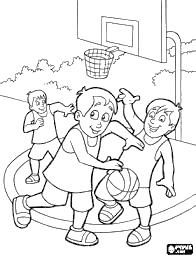 EMEFEI_______________________________________________________NOME: ________________________________________________ 1º ANO DATA:_____/_____/_____                                                                                       NONA SEMANAATVIDADE DE ARTEFOLCLORE BRASILEIRO PINTE LINDAMENTE O SACI,  LENDA DO FOLCLORE BRASILEIRO.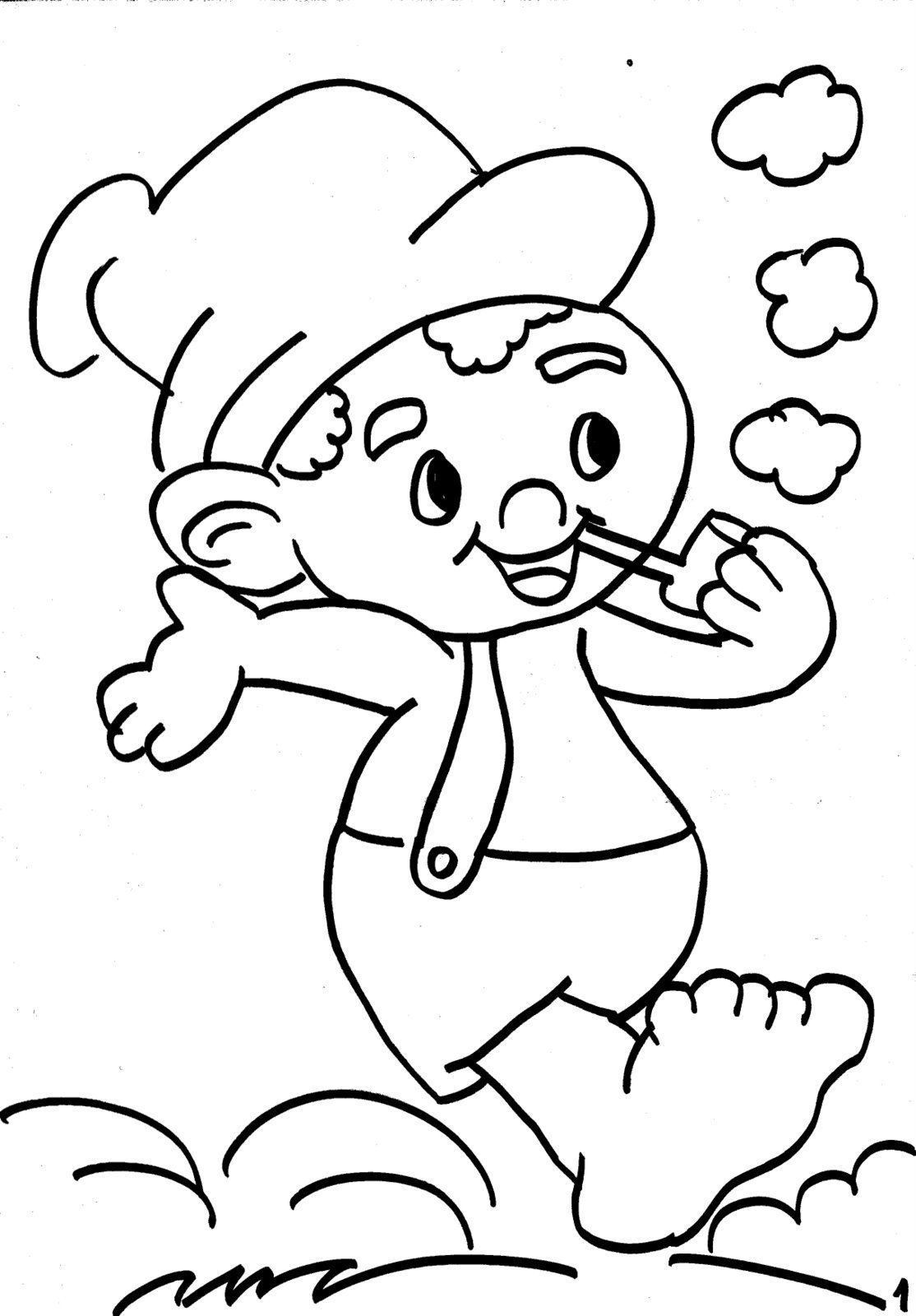 EMEFEI_______________________________________________________NOME: ________________________________________________ 1º ANO DATA:_____/_____/_____                                                                                       NONA SEMANAATIVIDADE DE PORTUGUÊSASSISTIR O VÍDEO DA MÚSICA O TREM DAS ESTAÇÕES: https://youtu.be/k7rcvY17W6cMUNDO BITAQUANDO PRIMAVERA FOR
VOCÊ VERÁ QUE TODA FLOR IRÁ SE DESABROCHAR
UM JARDIM ENCANTADOR
A VASTA CABELEIRA VERDE QUE NASCEU NO POMAR
SOMBRA PARA REFRESCAR
O PERFUME PELO AR
CAIXA DE LÁPIS DE COR
PRA COLORIR A PRIMAVERA COM AMORNOS VAGÕES DO TREM DO TEMPO
VÃO AS QUATRO ESTAÇÕES                               REFRÃO
CADA QUAL TEM SEU MOMENTO
PRA CANTAR SUAS CANÇÕESQUANDO CHEGAR O VERÃO
A GENTE VIRA MARINHEIRO
NO BALANÇO DO MAR
PODE PÔR O PÉ NO CHÃO
O SOL AMANHECEU MAIS CEDO
VEM COMIGO BRINCAR
MUITA ROUPA NO VARAL
CORRE-CORRE NO QUINTAL
SAI UM SUCO DE LIMÃO
PRA ESFRIAR A CUCA QUENTE DO VERÃOQUANDO OUTONO VIER
PODE PEGAR O GUARDA-CHUVA PARA NÃO SE MOLHAR
A VOVÓ MEXE A COLHER
NO FIM DA TARDE GOSTOSURAS PARA SABOREARFOLHA QUE NO VENTO CAILOGO CEDO O SOL SE VAIFRUTA PARA QUEM QUISERE TUDO MAIS QUE O OUTONO NOS TROUXERQUANDO O INVERNO APARECERO FRIO VEM PELA JANELA, TOMA TODO O LUGARCOBERTOR PRA AQUECERPREPARA UM BALDE DE PIPOCA PRA FAMÍLIA LANCHARA PREGUIÇA QUE BATEUCOLO QUE VOVÔ ME DEUCHOCOLATE PRA BEBERPRA TODO GELO DO INVERNO DERRETERFonte: LyricFindQUAIS SÃO AS ESTAÇÕES DO ANO QUE APARECEM NA MÚSICA? ESCREVA NO CADERNO.PESQUISE COM SUA FAMÍLIA EM QUE MÊS INICIA CADA ESTAÇÃO. ESCREVA NO CADERNO.COLE NO CADERNO DUAS IMAGENS PODE DESENHAR SE QUISER (UMA QUE REPRESENTE O INVERNO E OUTRA O VERÃO).ESCREVA UMA LISTA COM O NOME DE FLORES. ESCREVA NO CADERNO.EM QUAL ESTAÇÃO ESTAMOS? ESCREVA NO CADERNO.EU ADORO A PRIMAVERA PORQUE É A ESTAÇÃO DAS FLORES. QUE TAL VOCÊ PLANTAR QUALQUER PLANTA EM UM POTINHO. CUIDAR BEM DELA, DAR ÁGUA E CARINHO. QUANDO VOCÊ VOLTAR PARA A ESCOLA TRAGA-A PARA FAZER A BRINCADEIRA DO AMIGO SECRETO.EU TAMBÉM VOU PLANTAR. SEMPRE PEDIR A AJUDA DE UM ADULTO.ESCOLHER A ESTAÇÃO QUE VOCÊ MAIS GOSTA E FAZER UM LINDO DESENHO. (USE O CADERNO DE ARTE).ATIVIDADES DE CIÊNCIAS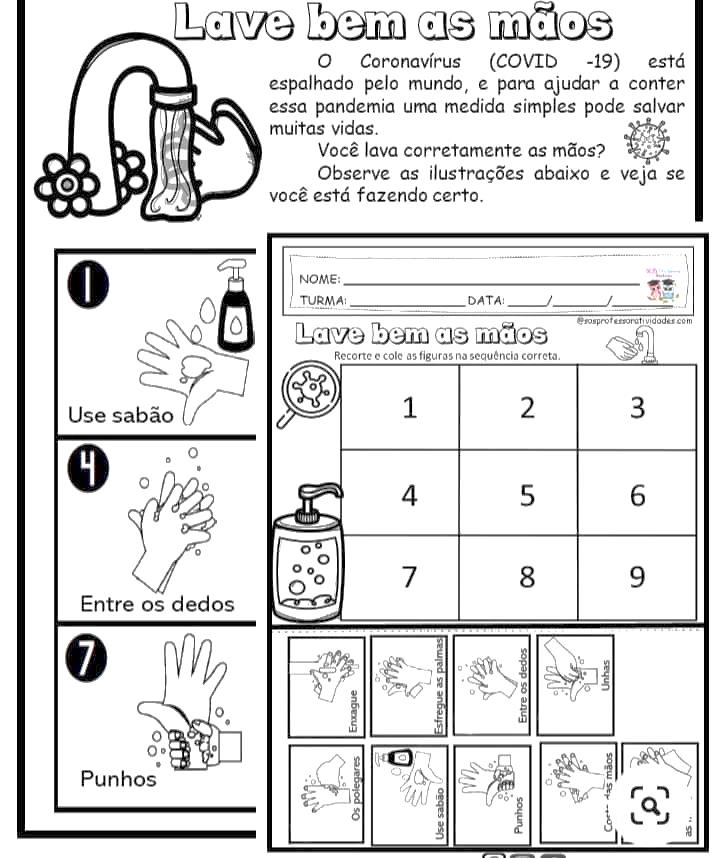 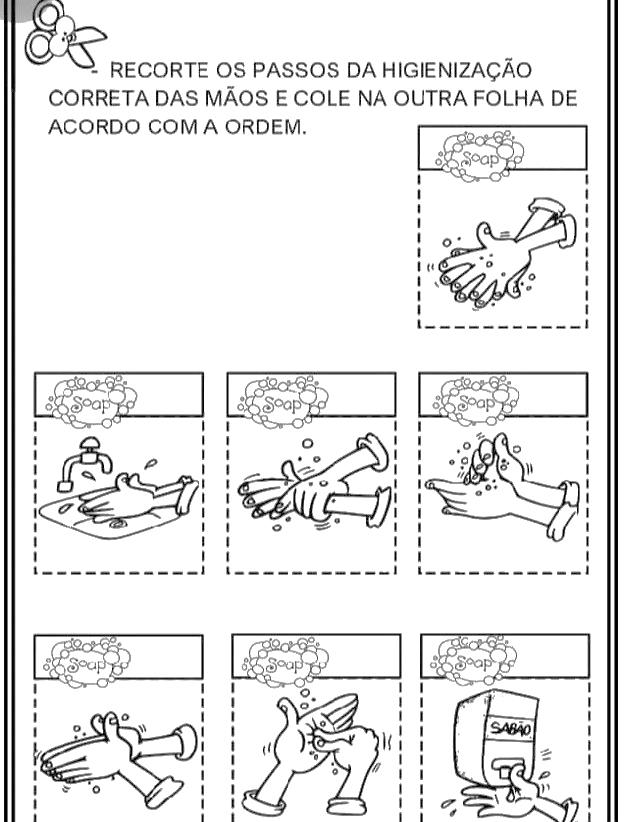 RECORTE OS PASSOS DA HIGIENIZAÇÃO CORRETA DAS MÃOS E COLE NO QUADRO ABAIXO DE ACORDO COM A ORDEM.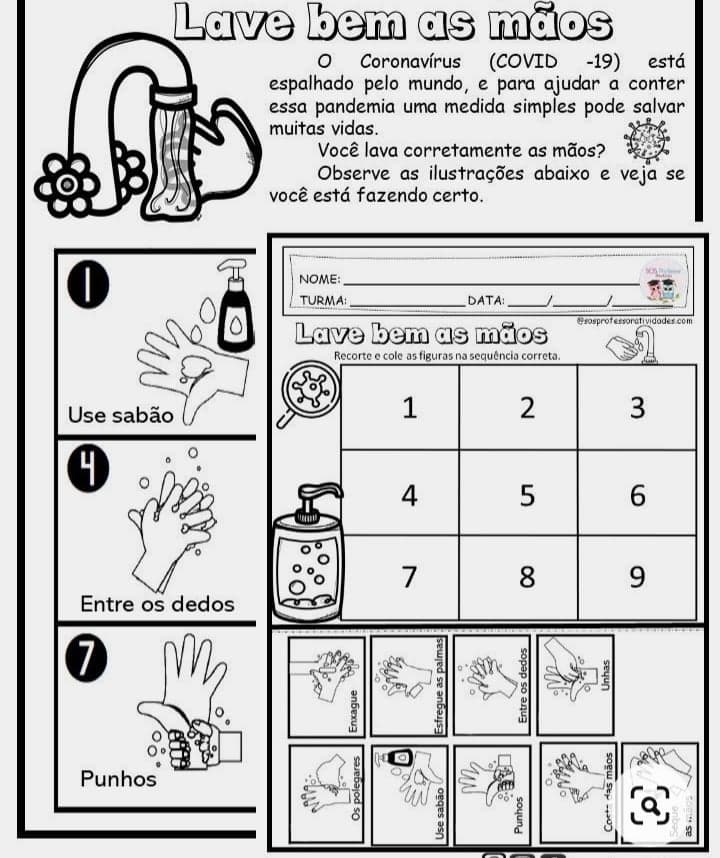 ATIVIDADE DE HISTÓRIA7 DE SETEMBRO – INDEPENDÊNCIA DO BRASIL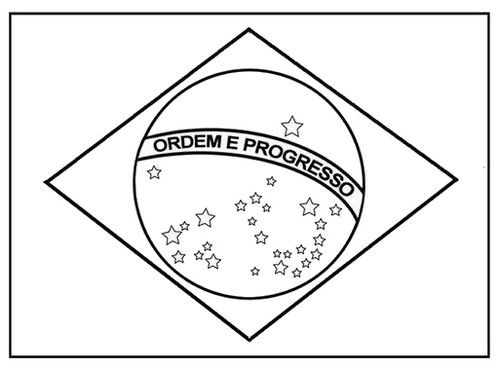 Esta é a bandeira do ______________. Quais são as cores da bandeira? ___________________________________________________. Quantas são?  ____________O que está escrito na bandeira ? __________________________________________________________________.Hino da Independência do BrasilTrecho da musica de Evaristo da Veiga – letra : D. Pedro I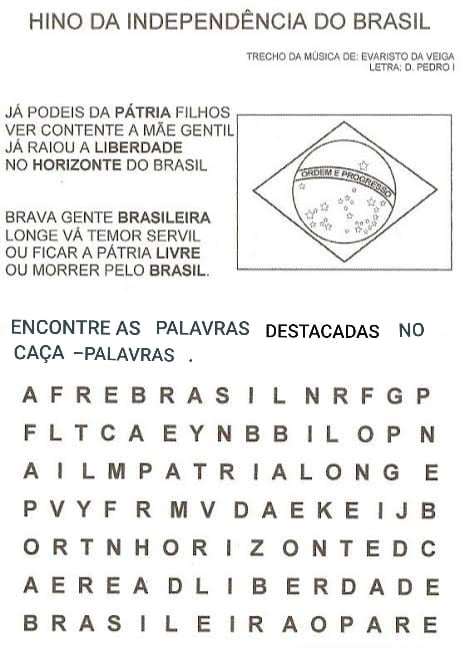 ENCONTRE AS PALAVRAS DESTACADAS NO CAÇA-PALAVRASATIVIDADE DE GEOGRAFIA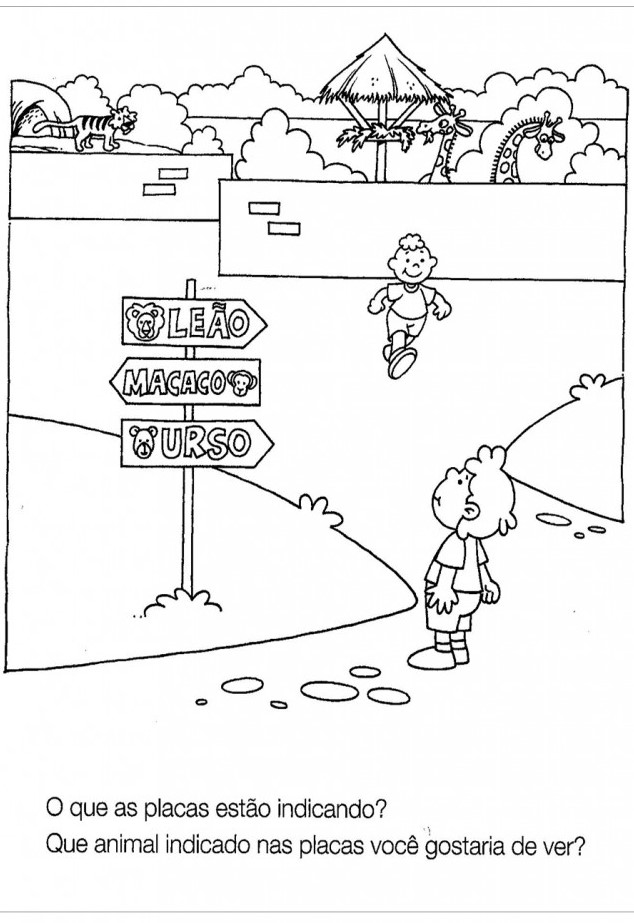 